1	IntroductionBy means of this Administrative Circular, I wish to announce that a meeting of ITU-R Study Group 5 will take place in Geneva on 25 and 26 September 2023, following a meeting of Working Party 5A (see Circular Letter 5/LCCE/108).The Study Group meeting will be held in the ITU Headquarters, Geneva. The opening session will take place at 0930 hours, Geneva time.2	Programme of the meetingThe draft agenda for the meeting of Study Group 5 is contained in Annex 1. The status of texts assigned to Study Group 5 can be found on:http://www.itu.int/md/R19-SG05-C-0001/enThe working hours of the meeting are scheduled to be 0930 to 1700 hours Geneva time. Other relevant information will be published on the Study Group website, as well as in administrative and information documents.2.1	Adoption of draft Recommendations at the Study Group meeting 
(§ A2.6.2.2.2 of Resolution ITU-R 1-8)Ten draft revisions of ITU-R Recommendations are proposed for adoption by the Study Group at its meeting in accordance with § A2.6.2.2.2 of Resolution ITU-R 1-8.In accordance with § A2.6.2.2.2.1 of Resolution ITU-R 1-8, the titles and summaries of the draft Recommendations are given in Annex 2.2.2	Adoption of draft Recommendations by a Study Group by correspondence 
(§ A2.6.2.2.3 of Resolution ITU-R 1-8)The procedure described in § A2.6.2.2.3 of Resolution ITU-R 1-8 concerns draft new or revised Recommendations that are not specifically included in the agenda of a Study Group meeting.In accordance with this procedure, draft new and revised Recommendations prepared during the meeting of Working Party 5A held prior to the Study Group meeting will be submitted to the Study Group. After due consideration, the Study Group may decide to seek adoption of these draft Recommendations by correspondence. In such cases, the Study Group shall use the procedure for simultaneous adoption and approval (PSAA) by correspondence of the draft Recommendations as described in § A2.6.2.4 of Resolution ITU-R 1-8 (see also § 2.3 below), if there is no objection to this approach by any Member State attending the meeting and if the Recommendation is not incorporated by reference in the Radio Regulations.In accordance with § A1.3.1.13 of Resolution ITU-R 1-8, Annex 3 to this Circular contains a list of topics to be addressed at the meetings of the Working Parties held just prior to the Study Group meeting, and for which draft Recommendations may be developed.2.3	Decision on approval procedureAt the meeting, the Study Group shall decide on the eventual procedure to be followed for seeking approval for each draft Recommendation in accordance with § A2.6.2.3 of Resolution ITU-R 1-8, unless the Study Group has decided to use the PSAA procedure as described in § A2.6.2.4 of Resolution ITU-R 1-8 (see § 2.2 above).3	ContributionsContributions in response to the work of Study Group 5 are processed according to the provisions laid down in Resolution ITU-R 1-8.The deadline for reception of contributions not requiring translation* (including Revisions, Addenda and Corrigenda to contributions) is 7 calendar days (1600 hours UTC) prior to the start of the meeting. The deadline for reception of contributions for this meeting is specified in the table above. Contributions received later than this deadline cannot be accepted. Resolution ITU-R 1-8 provides that contributions which are not available to participants at the opening of the meeting cannot be considered.Participants are requested to submit contributions by electronic mail to:rsg5@itu.intA copy should also be sent to the Chairman and Vice-Chairmen of Study Group 5 (rsg5-cvc@itu.int). The pertinent addresses can be found on:http://www.itu.int/go/rsg5/ch4	DocumentsContributions will be posted “as received” within one working day on the webpage established for this purpose:http://www.itu.int/md/R19-SG05.AR-C/enThe official versions will be posted on http://www.itu.int/md/R19-SG05-C/en within 3 working days.In accordance with Resolution 167 (Rev. Dubai, 2018) of the Plenipotentiary Conference, the Study Group meeting will be completely paperless.5	InterpretationTaking into account the resources available, interpretation will only be provided during the first day of the meeting. Consideration of the main deliverables by the meeting should be addressed on that first day.6	Participation/Visa requirements/Accommodation/Registration for the event Registration to this event is mandatory and will be carried out exclusively on-line via Designated Focal Points (DFPs) for ITU-R event registration. Participants must first complete an online registration form and submit their registration request for approval by the corresponding focal point. Participants would require an ITU account for this purpose. An ITU/TIES account is required from participants to submit a registration request and obtain registration approval from the corresponding focal point.While registering for the event, please duly take into consideration the information related to the current sanitary measures, as indicated on the ITU COVID-19 free website.Participants are strongly encouraged to register early and to indicate if they intend to attend the meeting in person or remotely (see Annex 4) and are further encouraged to consult the safety and security information which is regularly updated before making travel arrangements should they choose to attend the event in person. The list of ITU-R DFPs (TIES protected) as well as detailed information on this event registration system, visa support requirements, hotel accommodation, etc. can be found at: www.itu.int/en/ITU-R/information/eventsPlease note that for meetings in Geneva, visa support must be requested during the online registration process and may take up to 21 days. Please see https://www.itu.int/en/ITU-R/information/events/Pages/visa.aspx7	Connecting to the meeting sessions for remote participationAccess to meeting sessions is restricted to event registered participants only. Delegates wishing to connect to the meeting remotely can access Study Group plenary sessions from the webpage for remote participation:https://www.itu.int/en/events/Pages/Virtual-Sessions.aspxThese virtual meeting session connections will be available 30 minutes before the starting time of each session.8	WebcastFor those interested in following the proceedings of ITU-R meetings remotely, an audio webcast of the Study Group plenary sessions will be provided through the ITU Internet Broadcasting Service (IBS). Participants do not need to register for the meeting to use the webcast facility, however TIES access is required.For further questions relating to this Administrative Circular, please contact Mr Uwe Löwenstein, SG 5 Counsellor, at uwe.loewenstein@itu.int.Mario Maniewicz
DirectorAnnexes: 4Annex 1

Draft agenda for the meeting of Radiocommunication Study Group 5(25 and 26 September 2023)1	Opening of the meeting2	Approval of the agenda3	Appointment of the Rapporteur4	Summary record of the previous meeting (Document 5/112)5	Executive Reports from Working Party Chairmen 5.1	Working Party 5A5.2	Working Party 5B5.3	Working Party 5C5.4	Working Party 5D6	Consideration of new and revised Recommendations7	Consideration of new and revised Reports8	Consideration of new and revised Questions9	Suppression of Recommendations, Reports and Questions10	Consideration of relevant ITU-R Resolutions in preparing for RA-2311	Status of Recommendations, Reports, Handbooks, Questions, Opinions, Resolutions and Decisions12	Liaison with other ITU-R Study Groups, ITU Sectors and international organizations13	Consideration of the outputs of the SG 5 Working Parties14	Consideration of other inputs15	Consideration of future work programme and schedule of meetings16	Next meeting of SG 517	Any other business	Martin FENTON
	Chairman, Radiocommunication Study Group 5Annex 2

Titles and summaries of the draft Recommendations proposed 
for adoption at the Study Group 5 meetingWorking Party 5ADraft revision of Recommendation ITU-R M.2121-0 	Doc. 5/129Harmonization of frequency bands for Intelligent Transport Systems in the mobile serviceIn this version, the following revisions were made:In noting h), revised portions of the text.In the Annex, added a frequency band used in Brazil and revised the frequency bands used in Canada and the United States.Working Party 5CDraft revision of Recommendation ITU-R F.746-10 	Doc. 5/126Radio-frequency arrangements for fixed service systemsThe revision contains the consequential change to Table 1 in the light of the latest version of Recommendations regarding channel arrangements and also conforms with the mandatory format for ITU-R RecommendationsDraft revision of Recommendation ITU-R F.1568-1	Doc. 5/124Radio-frequency block arrangements for fixed wireless access systems 
in the range 10.15-10.3/10.5-10.65 GHzThe revision contains the consequential change to considering part and recognizing part in the light of the current version of Recommendation ITU-R F.746 and the latest version of RR, respectively. This revision also conforms with the mandatory format for ITU-R Recommendations.Working Party 5DDraft revision of Recommendation ITU-R M.2150-1	Doc. 5/132Detailed specifications of the terrestrial radio interfaces of International Mobile Telecommunications-2020 (IMT-2020)This modification of Recommendation ITU-R M.2150 is intended to keep the specified technologies of the terrestrial component of IMT-2020 up to date. The main changes include the addition of enhanced capabilities for 3GPP 5G-SRIT (Set of Radio Interface Technologies), 3GPP 5G-RIT (Radio Interface Technology), DECT 5G-SRIT, and some consequential changes to the overview sections of the text, as well as to the Global Core Specifications. Also the transposition references have been updated in Annexes 1, 2 and 4. 5Gi RIT has no update and Annex 3 remains the same as previous Revision.Draft revision of Recommendation ITU-R M.2012-5	Doc. 5/133Detailed specifications of the terrestrial radio interfaces of International Mobile Telecommunications-Advanced (IMT-Advanced)This modification of Recommendation ITU-R M.2012 is intended to keep the specified technologies of the terrestrial component of IMT-Advanced up to date. The main changes include the addition of enhanced capabilities for LTE-Advanced SRIT (Set of Radio Interface Technologies), and some consequential changes to the overview sections of the text, as well as to the Global Core Specifications. Also, the transposition references have been updated in Annex 1. WirelessMAN-Advanced RIT (Radio Interface Technology) has no update and Annex 2 remains the same as previous Revision.Draft revision of Recommendation ITU-R M.1036-6	Doc. 5/134Frequency arrangements for implementation of the terrestrial component of International Mobile Telecommunications in the bands identified 
for IMT in the Radio RegulationsThis revision provides frequency arrangements for the bands identified at WRC-19 for the implementation of the terrestrial component of IMT systems and strictly consequential updates to align the text with the decisions adopted at WRC-19 in Article 5 of the RR and related Resolutions, as well as reflect one newly approved document. The revision also adds one frequency arrangement in section 3 of the Annex based on inputs from administrations.Draft revision of Recommendation ITU-R M.2070-1 	Doc. 5/136Unwanted emission characteristics of base stations using the 
terrestrial radio interfaces of IMT AdvancedThis revision provides an update with the latest developments of IMT-Advanced received from standardization bodies. The band tables for LTE-Advanced has been split into frequencies that are identified for IMT in the RR and frequencies that are not identified for IMT in the RR. The scope, considerings, notings, recognizings and recommends have been revised and rearranged. Draft revision of Recommendation ITU-R M.2071-1	Doc. 5/137Unwanted emission characteristics of mobile stations using the 
terrestrial radio interfaces of IMT-AdvancedThis revision provides an update with the latest developments of IMT-Advanced received from standardization bodies. The band table for LTE-Advanced has been split into frequencies that are identified for IMT in the RR and frequencies that are not identified for IMT in the RR. The scope, considerings, notings, recognizings and recommends have been revised and rearranged.Draft new Recommendation ITU-R M.[FSS_ES_IMT_26/42/47GHZ]	Doc. 5/135Guidelines to assist administrations to mitigate in-band interference from FSS earth stations operating in the frequency bands 24.65-25.25 GHz, 27-27.5 GHz, 42.5-43.5 GHz and 47.2-48.2 GHz into IMT stationsThe purpose of this Recommendation is to describe guidelines to assist administrations to mitigate in-band interference from FSS earth stations into International Mobile Telecommunications (IMT) stations in the relevant frequency bands.Draft new Recommendation ITU-R M.[IMT.FRAMEWORK FOR 2030 AND BEYOND]	Doc. 5/131Framework and overall objectives of the future development [of the terrestrial component] of IMT for 2030 and beyondThis Recommendation describes a framework and overall objectives for the development of the terrestrial component of International Mobile Telecommunications (IMT) for 2030 and beyond (IMT-2030). In this Recommendation, the framework of the development of IMT-2030, including a broad variety of capabilities associated with envisaged usage scenarios, is described. Furthermore, this Recommendation addresses the objectives for the development of IMT-2030, which includes further enhancement and evolution of existing IMT. Aspects of interworking with other networks are also addressed.Annex 3

Topics to be addressed at the meeting of Working Party 5A (WP 5A)
held prior to the meeting of Study Group 5 and for which
draft Recommendations may be developedWorking Party 5AThe preceding September meeting of WP 5A is expected to complete the work on the Report and Recommendation related to WRC-23 agenda item 9.1 b) and submit them to Study Group 5 for its consideration (see Annex 5 and Annex 6 to Document 5A/769, respectively).Furthermore, WP 5A is also working on the following Recommendations: A new Recommendations ITU-R M.[RSTT_FRQ] addressing the “Harmonization of spectrum for existing and future Railway Radiocommunication Systems between Train and Trackside (RSTT) within the frequency bands allocated to the mobile service” (see Annex 8 to Document 5A/769).Revision of Recommendation ITU-R M.1450 – “Characteristics of broadband radio local area networks” (see Annex 9 to Document 5A/769)Revision of Recommendation ITU-R M.1801 – “Radio interface standards for broadband wireless access systems, including mobile and nomadic applications, in the mobile service operating below 6 GHz” (see Annex 10 to Document 5A/769)Annex 4

Information on registration for participants in ITU-R eventsPlease ensure that the box “Remote” is ticked during the registration process, if attending remotely. If the box is not ticked, physical participation will be assumed.______________Radiocommunication Bureau (BR)Radiocommunication Bureau (BR)Radiocommunication Bureau (BR)Administrative CircularCACE/1067Administrative CircularCACE/10676 July 2023To Administrations of Member States of the ITU, Radiocommunication Sector Members, 
ITU-R Associates participating in the work of the Radiocommunication Study Group 5 
and ITU AcademiaTo Administrations of Member States of the ITU, Radiocommunication Sector Members, 
ITU-R Associates participating in the work of the Radiocommunication Study Group 5 
and ITU AcademiaTo Administrations of Member States of the ITU, Radiocommunication Sector Members, 
ITU-R Associates participating in the work of the Radiocommunication Study Group 5 
and ITU AcademiaSubject:Meeting of Radiocommunication Study Group 5 (Terrestrial Services), 
Geneva, 25 and 26 September 2023Meeting of Radiocommunication Study Group 5 (Terrestrial Services), 
Geneva, 25 and 26 September 2023Meeting of Radiocommunication Study Group 5 (Terrestrial Services), 
Geneva, 25 and 26 September 2023Meeting of Radiocommunication Study Group 5 (Terrestrial Services), 
Geneva, 25 and 26 September 2023Meeting of Radiocommunication Study Group 5 (Terrestrial Services), 
Geneva, 25 and 26 September 2023Meeting of Radiocommunication Study Group 5 (Terrestrial Services), 
Geneva, 25 and 26 September 2023GroupMeeting dateDeadline for contributions at 1600 hours UTCOpening session
(Geneva time)Study Group 5Monday, 25 and Tuesday, 26 September 2023 Monday, 18 September 2023
at 1600 hours UTCMonday, 25 September 2023
at 0930 hours 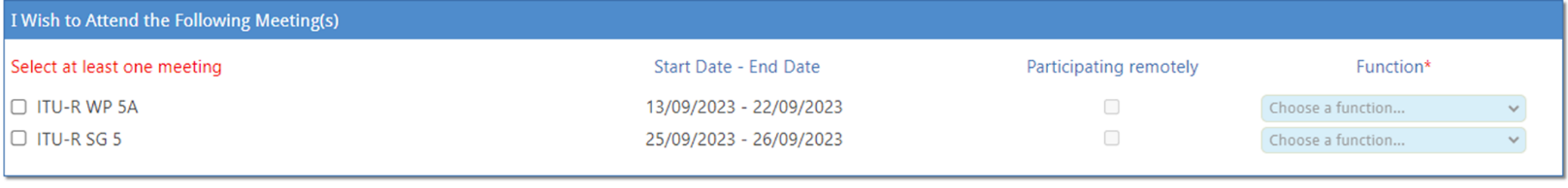 